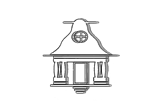 					Szpital Specjalistyczny       				          im. dr. Józefa BabińskiegoSamodzielny Publiczny Zakład Opieki Zdrowotnej INFORMACJA PRASOWA 	Kraków, 30 maja  2014 r.W ZDROWYM CIELE ZDROWY DUCHXV JUBILEUSZOWY MITYNG LEKKOATLETYCZNYW SZPITALU SPECJALISTYCZNYMIM. DR. JÓZEFA BABIŃSKIEGO W KRAKOWIE 	Podobnie, jak w latach poprzednich, tak i w tym roku, już po raz piętnasty  - 4 czerwca - tradycyjnie na stadionie przy kobierzyńskim Szpitalu odbędzie się Mityng Lekkoatletyczny. Spotykają się na nim pacjenci reprezentującymi niemal wszystkie oddziały Szpitala Specjalistycznego im. dr. Józefa Babińskiego oraz zaproszeni goście – przedstawiciele Warsztatów Terapii Zajęciowej z Harbutowic i Dobczyc, a także WTZ funkcjonującego przy Szpitalu Babińskiego, Podopieczni Domu Pomocy Społecznej w Harbutowicach i Dobczycach oraz uczestnicy zajęć Środowiskowych Domów Samopomocy w Woli Zachariaszowskiej i z Krakowa (z ul. Czarnowiejskiej). Przewidujemy uczestnictwo około 300 zawodników i zawodniczek, którzy wezmą udział w konkurencjach indywidualnych i zespołowych, w biegach, rzutach ,sztafecie czy przeciąganiu liny.Kobierzyńskie mityngi tym różnią się od innych sportowych zawodów, że pomimo rywalizacji – zawsze w duchu fair play - wszyscy uczestnicy są w nim zwycięzcami. Jak to możliwe? Przecież nie wszyscy pierwsi dobiegają do mety, nie wszyscy rzucają czy skaczą najdalej. Po prostu w tym sportowym święcie nie wynik jest najważniejszy, chociaż i on się liczy, nie tak ważne jest pokonanie przeciwnika, co własnej słabości na boisku czy bieżni, gotowość do wysiłku i dążenie do zwycięstwa. Jak co roku główni organizatorzy i pomysłodawcy mityngu Anna Gos, Grzegorz Grabka i Wojciech Żarów wspomagani będą przez wolontariuszy. W tym roku będą to Weronika i Kuba, silna grupa z Firmy SABRE Polska realizującą program Give Time Together oraz tradycyjnie studenci fizjoterapii z Akademii Wychowania Fizycznego i psychologii z Uniwersytetu Jagiellońskiego. Opiekę medyczną zapewni Motorowe Pogotowie Ratunkowe R2, a poczęstunek przygotuje Centrum Integracji Społecznej – Małopolskie Forum Pracy.Skoro wszyscy zawodnicy i zawodniczki zwyciężają – wszyscy też otrzymują nagrody – niektórzy, także medale. Nagród nie byłoby bez firm, które często już od wielu lat przekazują na potrzeby Mityngu produkty, takie jak kosmetyki, ubrania, napoje czy przekąski. (Listę darczyńców przekazuję w załączeniu).  Po zawodach rozrywkaTak jak co roku, Mityng staje się zawsze okazją do wspólnej zabawy. W tym roku  - z okazji jubileuszu XV-lecia imprezy będzie ona trwała dłużej niż zazwyczaj. Zaplanowane zostały prezentacje dokonań artystycznych uczestników. Rozpoczęcie będzie miało miejsce w budynku Teatru o godz. 14.30, a na prezentacje złożą się na nie występy grupy tanecznej i koncert słynnej Kapeli z Harbutowic, która grać będzie także na zabawie tanecznej, która rozpocznie się o godz. 17.00. Zapraszam Państwa do przyjazdu i kibicowania uczestnikom – jestem do dyspozycji pod numerem telefonu 881-940-515.Maciej BóbrRzecznik Prasowy Szpitala Specjalistycznego im. dr. Józefa Babińskiego SPZOZ w KrakowieOrganizację Mityngu wsparły następujące firmy:Firma „EWMAR” s.c , Firma Marek Tomczyk i Ewa Tomczyk, FABRYKA KOSMETYKÓW„HEAN”, Firma  Adam i Jacek Waszkiewicz, BAHLSEN SWEET Sp.z o.o,  BIELENDA KOSMETYKI NATURALNE, CARITAS ARCHIDIECEZJI KRAKOWSKIEJ, Ciasteczka z Krakowa  Sp. z o.o., COCA-COLA BEVERAGES POLSKA Sp. z o.o, EMMA COSMETICS Kosmetyka Kolorowa, F.H.”SIEŃCZYŁO” Sp. Jawna, Firma FIRARETTI, FIRMA „ABC”, FIRMA HANDLOWA „ABI”, Firma Handlowa „MARIA”, FIRMA HANDLOWO-USŁUGOWA „JA-WA”, HURTOWNIA RAJSTOP I SKARPET „SYNTEX” s.c, IDC POLONIA S.A, Firma Jacek Kofin i Andrzej Kuliński, LAJKONIK SNACKS S.A,  Firma Lidia i Marek Czeniek, LOBO sp. z o.o., MAŁOPOLSKIE PARKI PRZEMYSŁOWE, MODENA STYL, P.P.H.U „JURA” z Żegociny, PAKFOL S.C Hurtownia opakowań jednorazowych, PAPAK-OPAKOWANIA, PEPSI COLA GENERAL BOTTLERS POLAND, PHARMA-C-FOOD Sp. z o.o., PIEKARNIA-CUKIERNIA „ZŁOTY KŁOS”, PRACOWNIA CUKIERNICZA Bolesław Lupa,  SABO Sp. z o.o., SCAN-ANIDA Sp. z o. o, Stowarzyszenie „Bank Żywności w Krakowie”, THE LORENZ BAHLSEN SNACK-WORLD Gmbh., W.SAŁEK, M. SAŁEK FIRMA, HANDLOWA WiM, Wam-FRONT, LERCEL, Sp. Jawna,